Об исполнении бюджета муниципального округа Головинский за 1 квартал 2016 года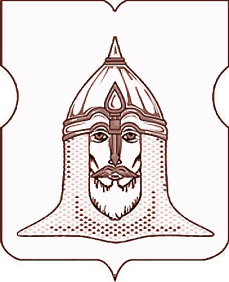 СОВЕТ ДЕПУТАТОВМУНИЦИПАЛЬНОГО ОКРУГА ГОЛОВИНСКИЙРЕШЕНИЕ26.04.2016 года № 47Об исполнении бюджета муниципального округа Головинский за 1 квартал 2016 года        В соответствии с частью 5 статьи 264.2 Бюджетного кодекса Российской Федерации, пунктом 2 части 1 статьи 9 Устава муниципального округа Головинский, частями 18.3 и 18.5 Положения о бюджетном процессе в муниципальном округе Головинский, утвержденным решением Совета депутатов муниципального округа Головинский от 24 июня 2014 года № 55 «Об утверждении Положения о бюджетном процессе в муниципальном округе Головинский»                        Советом депутатов принято решение:1. Принять к сведению отчет об исполнении бюджета муниципального округа Головинский за 1 квартал 2016 года (приложение 1).2. Принять к сведению отчет об использовании бюджетных ассигнований резервного фонда муниципального округа Головинский за 1 квартал 2016 года (приложение 2).3. Администрации муниципального округа Головинский разместить настоящее решение на официальном сайте органов местного самоуправления муниципального округа Головинский www.nashe-golovino.ru.4.  Настоящее решение вступает в силу со дня его принятия.5. Контроль исполнения настоящего решения возложить на главу муниципального округа Головинский Архипцову Н.В. и председателя бюджетно-финансовой комиссии - депутата Мемухину В.Г.Главамуниципального округа Головинский                                                           Н.В. АрхипцоваПриложение 1к решению Совета депутатов муниципального округа Головинскийот 26 апреля 2016 года № 47Приложение 2к решению Совета депутатов муниципального округа Головинскийот 26 апреля 2016 года № 47ОТЧЕТоб использовании бюджетных ассигнований резервного фондамуниципального округа Головинскийза 1 квартал 2016 годаРешением Совета депутатов муниципального округа Головинский от 22 декабря 2015 года № 119 «О бюджете муниципального округа Головинский на 2016 год и плановый период 2017 и 2018 годов» размер резервного фонда на 2016 год утвержден в сумме 100,0 тыс. руб. по коду бюджетной классификации расходов 900 0111 32А0100000 870.            Резервный фонд создавался в соответствии со статьей 81 Бюджетного кодекса Российской Федерации с целью финансового обеспечения непредвиденных расходов, в том числе на проведение аварийно-восстановительных работ и иных мероприятий, связанных с ликвидацией последствий стихийных бедствий и других чрезвычайных ситуаций на территории муниципального округа Головинский.В период с 01 января 2016 года по 31 марта 2016 года средства резервного фонда на указанные цели не направлялись и не расходовались.ОТЧЕТ ОБ ИСПОЛНЕНИИ БЮДЖЕТАОТЧЕТ ОБ ИСПОЛНЕНИИ БЮДЖЕТАОТЧЕТ ОБ ИСПОЛНЕНИИ БЮДЖЕТАОТЧЕТ ОБ ИСПОЛНЕНИИ БЮДЖЕТАОТЧЕТ ОБ ИСПОЛНЕНИИ БЮДЖЕТАОТЧЕТ ОБ ИСПОЛНЕНИИ БЮДЖЕТАОТЧЕТ ОБ ИСПОЛНЕНИИ БЮДЖЕТАОТЧЕТ ОБ ИСПОЛНЕНИИ БЮДЖЕТАОТЧЕТ ОБ ИСПОЛНЕНИИ БЮДЖЕТАОТЧЕТ ОБ ИСПОЛНЕНИИ БЮДЖЕТАОТЧЕТ ОБ ИСПОЛНЕНИИ БЮДЖЕТАОТЧЕТ ОБ ИСПОЛНЕНИИ БЮДЖЕТАОТЧЕТ ОБ ИСПОЛНЕНИИ БЮДЖЕТАкодыкодыФорма по ОКУД  Форма по ОКУД  Форма по ОКУД  05031170503117на01 апреля 2016 г.01 апреля 2016 г.01 апреля 2016 г.01 апреля 2016 г.01 апреля 2016 г.01 апреля 2016 г.01 апреля 2016 г.01 апреля 2016 г.01 апреля 2016 г.01 апреля 2016 г.01 апреля 2016 г.01 апреля 2016 г.Дата  01.04.201601.04.2016по ОКПО  по ОКПО  по ОКПО  1356033813560338Наименование финансового органаадминистрация МО Головинскийадминистрация МО Головинскийадминистрация МО Головинскийадминистрация МО Головинскийадминистрация МО Головинскийадминистрация МО Головинскийадминистрация МО Головинскийадминистрация МО Головинскийадминистрация МО Головинскийадминистрация МО Головинскийадминистрация МО Головинскийадминистрация МО Головинскийадминистрация МО Головинский900900Наименование публично-правового образованияНаименование публично-правового образованияМуниципальный округ ГоловинскийМуниципальный округ ГоловинскийМуниципальный округ ГоловинскийМуниципальный округ ГоловинскийМуниципальный округ ГоловинскийМуниципальный округ ГоловинскийМуниципальный округ ГоловинскийМуниципальный округ ГоловинскийМуниципальный округ ГоловинскийМуниципальный округ ГоловинскийМуниципальный округ ГоловинскийМуниципальный округ Головинскийпо ОКТМО 4527758345277583Периодичность: месячная,квартальная, годоваяПериодичность: месячная,квартальная, годоваяЕдиница измеренияруб.руб.руб.руб.руб.руб.руб.руб.руб.руб.руб.руб.руб.по ОКЕИ  3833831. Доходы бюджета1. Доходы бюджета1. Доходы бюджета1. Доходы бюджета1. Доходы бюджета1. Доходы бюджета1. Доходы бюджета1. Доходы бюджета1. Доходы бюджета1. Доходы бюджета1. Доходы бюджета1. Доходы бюджета1. Доходы бюджета1. Доходы бюджета1. Доходы бюджета1. Доходы бюджета1. Доходы бюджета Наименование показателяКод
стро-
киКод дохода по бюджетной классификацииКод дохода по бюджетной классификацииКод дохода по бюджетной классификацииКод дохода по бюджетной классификацииКод дохода по бюджетной классификацииКод дохода по бюджетной классификацииКод дохода по бюджетной классификацииКод дохода по бюджетной классификацииКод дохода по бюджетной классификацииКод дохода по бюджетной классификацииУтвержденные бюджетные 
назначенияУтвержденные бюджетные 
назначенияИсполненоНеисполненные назначенияНеисполненные назначения12333333333344566Доходы бюджета - всего0100008500000000000000000085000000000000000000850000000000000000008500000000000000000085000000000000000000850000000000000000008500000000000000000085000000000000000000850000000000000000008500000000000000058 561 700.0058 561 700.0015 815 924.3442 745 775.6642 745 775.66в том числе:Налог на доходы физических лиц с доходов, источником которых является налоговый агент, за исключением доходов, в отношении которых исчисление и уплата налога осуществляются в соответствии со статьями 227, 227.1 и 228 Налогового кодекса Российской Федерации182101020100110102010011010201001101020100110102010010000000011011016 094 100,0016 094 100,003 624 171,3312 469 928,6712 469 928,67Налог на доходы физических лиц с доходов, источником которых является налоговый агент, за исключением доходов, в отношении которых исчисление и уплата налога осуществляются в соответствии со статьями 227, 227.1 и 228 Налогового кодекса Российской Федерации (сумма платежа (перерасчеты, недоимка и задолженность по соответствующему платежу, в том числе по отмененному)1821010201001101020100110102010011010201001101020100110001000110110--3 621 211,03-3 621 211,03-3 621 211,03Налог на доходы физических лиц с доходов, источником которых является налоговый агент, за исключением доходов, в отношении которых исчисление и уплата налога осуществляются в соответствии со статьями 227, 227.1 и 228 Налогового кодекса Российской Федерации (пени по соответствующему платежу)1821010201001101020100110102010011010201001101020100121002100110110--493,33-493,33-493,33Налог на доходы физических лиц с доходов, источником которых является налоговый агент, за исключением доходов, в отношении которых исчисление и уплата налога осуществляются в соответствии со статьями 227, 227.1 и 228 Налогового кодекса Российской Федерации (суммы денежных взысканий (штрафов) по соответствующему платежу согласно законодательству Российской Федерации)1821010201001101020100110102010011010201001101020100130003000110110--2 608,96-2 608,96-2 608,96Налог на доходы физических лиц с доходов, источником которых является налоговый агент, за исключением доходов, в отношении которых исчисление и уплата налога осуществляются в соответствии со статьями 227, 227.1 и 228 Налогового кодекса Российской Федерации (прочие поступления)1821010201001101020100110102010011010201001101020100140004000110110---141,99141,99141,99Налог на доходы физических лиц с доходов, полученных от осуществления деятельности физическими лицами, зарегистрированными в качестве индивидуальных предпринимателей, нотариусов, занимающихся частной практикой, адвокатов, учредивших адвокатские кабинеты, и других лиц, занимающихся частной практикой в соответствии со статьей 227 Налогового кодекса Российской Федерации182101020200110102020011010202001101020200110102020010000000011011038 200,0038 200,008 004,5830 195,4230 195,42Налог на доходы физических лиц с доходов, полученных от осуществления деятельности физическими лицами, зарегистрированными в качестве индивидуальных предпринимателей, нотариусов, занимающихся частной практикой, адвокатов, учредивших адвокатские кабинеты, и других лиц, занимающихся частной практикой в соответствии со статьей 227 Налогового кодекса Российской Федерации (сумма платежа (перерасчеты, недоимка и задолженность по соответствующему платежу, в том числе по отмененному)1821010202001101020200110102020011010202001101020200110001000110110--7 548,10-7 548,10-7 548,10Налог на доходы физических лиц с доходов, полученных от осуществления деятельности физическими лицами, зарегистрированными в качестве индивидуальных предпринимателей, нотариусов, занимающихся частной практикой, адвокатов, учредивших адвокатские кабинеты, и других лиц, занимающихся частной практикой в соответствии со статьей 227 Налогового кодекса Российской Федерации (пени по соответствующему платежу)1821010202001101020200110102020011010202001101020200121002100110110--14,99-14,99-14,99Налог на доходы физических лиц с доходов, полученных от осуществления деятельности физическими лицами, зарегистрированными в качестве индивидуальных предпринимателей, нотариусов, занимающихся частной практикой, адвокатов, учредивших адвокатские кабинеты, и других лиц, занимающихся частной практикой в соответствии со статьей 227 Налогового кодекса Российской Федерации (суммы денежных взысканий (штрафов) по соответствующему платежу согласно законодательству Российской Федерации)1821010202001101020200110102020011010202001101020200130003000110110--258,55-258,55-258,55Налог на доходы физических лиц с доходов, полученных от осуществления деятельности физическими лицами, зарегистрированными в качестве индивидуальных предпринимателей, нотариусов, занимающихся частной практикой, адвокатов, учредивших адвокатские кабинеты, и других лиц, занимающихся частной практикой в соответствии со статьей 227 Налогового кодекса Российской Федерации (прочие поступления)1821010202001101020200110102020011010202001101020200140004000110110--182,94-182,94-182,94Налог на доходы физических лиц с доходов, полученных физическими лицами в соответствии со статьей 228 Налогового кодекса Российской Федерации1821010203001101020300110102030011010203001101020300100000000110110413 600,00413 600,0048 214,06365 385,94365 385,94Налог на доходы физических лиц с доходов, полученных физическими лицами в соответствии со статьей 228 Налогового кодекса Российской Федерации (сумма платежа (перерасчеты, недоимка и задолженность по соответствующему платежу, в том числе по отмененному)1821010203001101020300110102030011010203001101020300110001000110110--47 139,20-47 139,20-47 139,20Налог на доходы физических лиц с доходов, полученных физическими лицами в соответствии со статьей 228 Налогового кодекса Российской Федерации (пени по соответствующему платежу)1821010203001101020300110102030011010203001101020300121002100110110--222,08-222,08-222,08Налог на доходы физических лиц с доходов, полученных физическими лицами в соответствии со статьей 228 Налогового кодекса Российской Федерации (суммы денежных взысканий (штрафов) по соответствующему платежу согласно законодательству Российской Федерации)1821010203001101020300110102030011010203001101020300130003000110110--592,78-592,78-592,78Налог на доходы физических лиц с доходов, полученных физическими лицами в соответствии со статьей 228 Налогового кодекса Российской Федерации (прочие поступления)1821010203001101020300110102030011010203001101020300140004000110110--260,00-260,00-260,00Прочие поступления от денежных взысканий (штрафов) и иных сумм в возмещение ущерба, зачисляемые в бюджеты внутригородских муниципальных образований городов федерального значения (поступления от денежных взысканий (штрафов), налагаемых районными комиссиями по делам несовершеннолетних и защите их прав, организацию деятельности которых осуществляют органы местного самоуправления муниципальных округов)9001169003003116900300311690030031169003003116900300300090009140140--24 100,00-24 100,00-24 100,00Субвенции бюджетам внутригородских муниципальных образований городов федерального значения на выполнение передаваемых полномочий субъектов Российской Федерации (на содержание муниципальных служащих, осуществляющих образование и организацию деятельности районных комиссий по делам несовершеннолетних и защите их прав)90020203024032020302403202030240320203024032020302403000100011511513 879 300,003 879 300,001 610 000,002 269 300,002 269 300,00Субвенции бюджетам внутригородских муниципальных образований городов федерального значения на выполнение передаваемых полномочий субъектов Российской Федерации (на содержание муниципальных служащих, осуществляющих организацию досуговой, социально-воспитательной, физкультурно-оздоровительной и спортивной работы с населением по месту жительства)90020203024032020302403202030240320203024032020302403000200021511515 287 700,005 287 700,001 777 000,003 510 700,003 510 700,00Субвенции бюджетам внутригородских муниципальных образований городов федерального значения на выполнение передаваемых полномочий субъектов Российской Федерации (на содержание муниципальных служащих, осуществляющих организацию опеки, попечительства и патронажа)90020203024032020302403202030240320203024032020302403000300031511517 578 900,007 578 900,002 628 900,004 950 000,004 950 000,00Субвенции бюджетам внутригородских муниципальных образований городов федерального значения на выполнение передаваемых полномочий субъектов Российской Федерации (на организацию досуговой и социально-воспитательной работы с населением по месту жительства)900202030240320203024032020302403202030240320203024030004000415115111 321 800,0011 321 800,002 830 450,008 491 350,008 491 350,00Субвенции бюджетам внутригородских муниципальных образований городов федерального значения на выполнение передаваемых полномочий субъектов Российской Федерации (на организацию физкультурно-оздоровительной и спортивной работы с населением по месту жительства)900202030240320203024032020302403202030240320203024030005000515115111 068 100,0011 068 100,002 867 100,008 201 000,008 201 000,00Прочие межбюджетные трансферты, передаваемые бюджетам внутригородских муниципальных образований городов федерального значения90020204999032020499903202049990320204999032020499903000000001511512 880 000,002 880 000,00720 000,002 160 000,002 160 000,00Доходы бюджетов внутригородских муниципальных образований городов федерального значения от возврата остатков субсидий, субвенций и иных межбюджетных трансфертов, имеющих целевое назначение, прошлых лет из бюджетов бюджетной системы Российской Федерации9002180302003218030200321803020032180302003218030200300000000151151--18 170,89-18 170,89-18 170,89Возврат остатков субсидий, субвенций и иных межбюджетных трансфертов, имеющих целевое назначение, прошлых лет из бюджетов внутригородских муниципальных образований городов федерального значения9002190300003219030000321903000032190300003219030000300000000151151---340 186,52340 186,52340 186,52Форма 0503117, с. 2Форма 0503117, с. 22. Расходы бюджета2. Расходы бюджета2. Расходы бюджета2. Расходы бюджета2. Расходы бюджета2. Расходы бюджета2. Расходы бюджета2. Расходы бюджета2. Расходы бюджета2. Расходы бюджета2. Расходы бюджета2. Расходы бюджета2. Расходы бюджета Наименование показателяКод
стро-
киКод расхода по бюджетной классификацииКод расхода по бюджетной классификацииКод расхода по бюджетной классификацииКод расхода по бюджетной классификацииКод расхода по бюджетной классификацииКод расхода по бюджетной классификацииКод расхода по бюджетной классификацииКод расхода по бюджетной классификацииУтвержденные 
бюджетные 
назначенияИсполненоНеисполненные назначения1233333333456Расходы бюджета - всего200000960000000000000000009600000000000000000096000000000000000000960000000000000000009600000000000000000096000000000000000000960000000000000000009600000000000000058 561 700.0015 978 239.8042 583 460.20в том числе:Фонд оплаты труда государственных (муниципальных) органов900010231А0131А010010000100001001211 258 600,00280 679,07977 920,93Иные выплаты персоналу государственных (муниципальных) органов, за исключением фонда оплаты труда900010231А0131А0100100001000010012270 400,00-70 400,00Взносы по обязательному социальному страхованию на выплаты денежного содержания и иные выплаты работникам государственных (муниципальных) органов900010231А0131А01001000010000100129380 100,0084 422,01295 677,99Прочая закупка товаров, работ и услуг для обеспечения государственных (муниципальных) нужд900010231А0131А01001000010000100244109 600,0018 385,0691 214,94Иные выплаты персоналу государственных (муниципальных) органов, за исключением фонда оплаты труда900010235Г0135Г0101100011000110012252 000,0052 000,00-Иные выплаты, за исключением фонда оплаты труда государственных (муниципальных) органов, лицам, привлекаемым согласно законодательству для выполнения отдельных полномочий900010331А0131А01002000020000200123145 600,00145 600,00-Специальные расходы900010333А0433А040010000100001008802 880 000,00720 000,002 160 000,00Фонд оплаты труда государственных (муниципальных) органов900010431Б0131Б010010000100001001211 048 800,0080 000,00968 800,00Иные выплаты персоналу государственных (муниципальных) органов, за исключением фонда оплаты труда900010431Б0131Б0100100001000010012270 400,00-70 400,00Взносы по обязательному социальному страхованию на выплаты денежного содержания и иные выплаты работникам государственных (муниципальных) органов900010431Б0131Б01001000010000100129316 700,0024 160,00292 540,00Прочая закупка товаров, работ и услуг для обеспечения государственных (муниципальных) нужд900010431Б0131Б01001000010000100244109 600,0013 048,3396 551,67Фонд оплаты труда государственных (муниципальных) органов900010431Б0131Б010050000500005001214 258 500,001 085 964,393 172 535,61Иные выплаты персоналу государственных (муниципальных) органов, за исключением фонда оплаты труда900010431Б0131Б01005000050000500122563 200,0011 540,98551 659,02Взносы по обязательному социальному страхованию на выплаты денежного содержания и иные выплаты работникам государственных (муниципальных) органов900010431Б0131Б010050000500005001291 286 100,00326 964,63959 135,37Прочая закупка товаров, работ и услуг для обеспечения государственных (муниципальных) нужд900010431Б0131Б010050000500005002441 067 600,00287 203,23780 396,77Исполнение судебных актов Российской Федерации и мировых соглашений по возмещению вреда, причиненного в результате незаконных действий (бездействия) органов государственной власти (государственных органов), органов местного самоуправления либо должностных лиц этих органов, а также в результате деятельности учреждений900010431Б0131Б010050000500005008312 000,00-2 000,00Фонд оплаты труда государственных (муниципальных) органов900010433А0133А010010000100001001211 852 600,00429 924,341 422 675,66Иные выплаты персоналу государственных (муниципальных) органов, за исключением фонда оплаты труда900010433А0133А010010000100001001221 140 000,00819 908,42320 091,58Взносы по обязательному социальному страхованию на выплаты денежного содержания и иные выплаты работникам государственных (муниципальных) органов900010433А0133А01001000010000100129559 500,00145 701,03413 798,97Прочая закупка товаров, работ и услуг для обеспечения государственных (муниципальных) нужд900010433А0133А01001000010000100244327 200,0075 546,96251 653,04Фонд оплаты труда государственных (муниципальных) органов900010433А0133А010020000200002001212 817 400,00661 860,352 155 539,65Иные выплаты персоналу государственных (муниципальных) органов, за исключением фонда оплаты труда900010433А0133А010020000200002001221 044 400,00732 928,69311 471,31Взносы по обязательному социальному страхованию на выплаты денежного содержания и иные выплаты работникам государственных (муниципальных) органов900010433А0133А01002000020000200129850 900,00271 939,64578 960,36Прочая закупка товаров, работ и услуг для обеспечения государственных (муниципальных) нужд900010433А0133А01002000020000200244575 000,00114 425,64460 574,36Фонд оплаты труда государственных (муниципальных) органов900010433А0133А010040000400004001213 822 000,00874 240,642 947 759,36Иные выплаты персоналу государственных (муниципальных) органов, за исключением фонда оплаты труда900010433А0133А010040000400004001221 660 000,00980 710,00679 290,00Взносы по обязательному социальному страхованию на выплаты денежного содержания и иные выплаты работникам государственных (муниципальных) органов900010433А0133А010040000400004001291 154 200,00430 560,44723 639,56Прочая закупка товаров, работ и услуг для обеспечения государственных (муниципальных) нужд900010433А0133А01004000040000400244942 700,00179 630,96763 069,04Иные выплаты персоналу государственных (муниципальных) органов, за исключением фонда оплаты труда900010435Г0135Г01011000110001100122715 200,00611 080,00104 120,00Резервные средства900011132А0132А01000870100 000,00-100 000,00Уплата иных платежей900011331Б0131Б01004000040000400853129 300,00129 300,00-Прочая закупка товаров, работ и услуг для обеспечения государственных (муниципальных) нужд900011331Б0131Б01099000990009900244180 000,0045 000,00135 000,00Прочая закупка товаров, работ и услуг для обеспечения государственных (муниципальных) нужд900080409Г0709Г070010000100001002442 124 900,00296 402,791 828 497,21Субсидии бюджетным учреждениям на финансовое обеспечение государственного (муниципального) задания на оказание государственных (муниципальных) услуг (выполнение работ)900080409Г0709Г070010000100001006119 196 900,002 299 200,006 897 700,00Прочая закупка товаров, работ и услуг для обеспечения государственных (муниципальных) нужд900080435Е0135Е010050000500005002441 685 400,00320 000,001 365 400,00Иные межбюджетные трансферты900100135П0135П01015000150001500540597 600,00522 610,5574 989,45Пособия, компенсации и иные социальные выплаты гражданам, кроме публичных нормативных обязательств900100635П0135П01018000180001800321653 200,00301 180,00352 020,00Прочая закупка товаров, работ и услуг для обеспечения государственных (муниципальных) нужд900110210А0310А030010000100001002444 345 000,00688 188,253 656 811,75Субсидии бюджетным учреждениям на финансовое обеспечение государственного (муниципального) задания на оказание государственных (муниципальных) услуг (выполнение работ)900110210А0310А030010000100001006116 723 100,001 680 600,005 042 500,00Прочая закупка товаров, работ и услуг для обеспечения государственных (муниципальных) нужд900120235Е0135Е010030000300003002441 516 000,00232 000,001 284 000,00Уплата иных платежей900120235Е0135Е0100300003000030085340 000,00-40 000,00Прочая закупка товаров, работ и услуг для обеспечения государственных (муниципальных) нужд900120435Е0135Е01003000030000300244190 000,005 333,40184 666,60Результат исполнения бюджета (дефицит/профицит)4500007900000000000000000079000000000000000000790000000000000000007900000000000000000079000000000000000000790000000000000000007900000000000000000079000000000000000--162 315.46-Форма 0503117, с. 3Форма 0503117, с. 33. Источники финансирования дефицита бюджета3. Источники финансирования дефицита бюджета3. Источники финансирования дефицита бюджета3. Источники финансирования дефицита бюджета3. Источники финансирования дефицита бюджета3. Источники финансирования дефицита бюджета3. Источники финансирования дефицита бюджета3. Источники финансирования дефицита бюджета3. Источники финансирования дефицита бюджета3. Источники финансирования дефицита бюджета3. Источники финансирования дефицита бюджета3. Источники финансирования дефицита бюджета Наименование показателяКод
стро-
киКод источника финансирования дефицита бюджета
по бюджетной классификацииКод источника финансирования дефицита бюджета
по бюджетной классификацииКод источника финансирования дефицита бюджета
по бюджетной классификацииКод источника финансирования дефицита бюджета
по бюджетной классификацииКод источника финансирования дефицита бюджета
по бюджетной классификацииКод источника финансирования дефицита бюджета
по бюджетной классификацииКод источника финансирования дефицита бюджета
по бюджетной классификацииУтвержденные 
бюджетные 
назначенияИсполненоНеисполненные назначения123333333456Источники финансирования дефицита бюджета - всего50000090000000000000000000900000000000000000009000000000000000000090000000000000000000900000000000000000009000000000000000000090000000000000000-162 315.46-162 315.46в том числе:Источники внутреннего финансирования бюджета52000001000000000000000000010000000000000000000100000000000000000001000000000000000000010000000000000000000100000000000000000001000000000000000---из них:---Источники внешнего финансирования бюджета62000002000000000000000000020000000000000000000200000000000000000002000000000000000000020000000000000000000200000000000000000002000000000000000---из них:---Изменение остатков средств70000001000000000000000000010000000000000000000100000000000000000001000000000000000000010000000000000000000100000000000000000001000000000000000-162 315.46-162 315.46увеличение остатков средств, всего71000001050201030000510000010502010300005100000105020103000051000001050201030000510000010502010300005100000105020103000051000001050201030000510-58 561 700.00-16 145 303.78-уменьшение остатков средств, всего7200000105020103000061000001050201030000610000010502010300006100000105020103000061000001050201030000610000010502010300006100000105020103000061058 561 700.0016 307 619.24-(расшифровка подписи)(расшифровка подписи)(расшифровка подписи)(расшифровка подписи)(расшифровка подписи)(расшифровка подписи)«____» ________ 2016 г.Наименование показателяКод источника финансирования
по бюджетной классификацииКод источника финансирования
по бюджетной классификацииКод источника финансирования
по бюджетной классификацииКод источника финансирования
по бюджетной классификацииКод источника финансирования
по бюджетной классификацииКод источника финансирования
по бюджетной классификацииКод источника финансирования
по бюджетной классификацииКод источника финансирования
по бюджетной классификацииУтвержденные бюджетные назначенияИсполненоНеисполненные назначенияхНаименование показателяКод источника финансирования
по бюджетной классификацииКод источника финансирования
по бюджетной классификацииКод источника финансирования
по бюджетной классификацииКод источника финансирования
по бюджетной классификацииКод источника финансирования
по бюджетной классификацииКод источника финансирования
по бюджетной классификацииКод источника финансирования
по бюджетной классификацииКод источника финансирования
по бюджетной классификацииУтвержденные бюджетные назначенияИсполненоНеисполненные назначениях--х--х